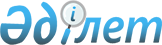 Орал қаласы әкімдігінің 2009 жылғы 8 қаңтардағы N 26 "Орал қаласы бойынша 2009 жылы қоғамдық жұмыстарды және жастар практикасын ұйымдастыру және қаржыландыру туралы" қаулысына толықтырулар енгізу туралы
					
			Күшін жойған
			
			
		
					Батыс Қазақстан облысы Орал қаласы әкімдігінің 2009 жылғы 29 қазандағы N 2788 қаулысы. Батыс Қазақстан облысы Орал қаласының әділет басқармасында 2009 жылғы 18 қарашада N 7-1-157 тіркелді. Күші жойылды - Батыс Қазақстан облысы Орал қаласы әкімдігінің 2009 жылғы 10 желтоқсандағы N 3150 қаулысымен      Ескерту. Күші жойылды - Батыс Қазақстан облысы Орал қаласы әкімдігінің 2009.12.10 N 3150 Қаулысымен.      Қазақстан Республикасының "Қазақстан Республикасындағы жергілікті мемлекеттік басқару және өзін-өзі басқару туралы" Заңының 31 бабына сәйкес, еңбек нарығындағы жағдайды қоғамдық жұмыстарды және жастар практикасын ұйымдастыруды жақсарту мақсатында, қала ұйымдарынан түскен сұраныс пен ұсыныстарды ескеріп, қала әкімдігі ҚАУЛЫ ЕТЕДІ:



      1. Орал қаласы әкімдігінің "Орал қаласы бойынша 2009 жылы қоғамдық жұмыстарды және жастар практикасын ұйымдастыру және қаржыландыру туралы" 2009 жылғы 8 қаңтардағы N 26 (нормативтік құқықтық актілерді мемлекеттік тіркеу тізілімінде N 7-1-128 тіркелген, 2009 жылы 29 қаңтардағы "Жайық үні" газетінде жарияланған), Орал қаласы әкімдігінің 2009 жылғы 14 ақпандағы N 413 "Орал қаласы әкімдігінің 2009 жылғы 8 қаңтардағы N 26 "Орал қаласы бойынша 2009 жылы қоғамдық жұмыстарды және жастар практикасын ұйымдастыру және қаржыландыру туралы" қаулысына толықтырулар енгізу туралы" (нормативтік құқықтық актілерді мемлекеттік тіркеу тізілімінде N 7-1-131 тіркелген, 2009 жылы 19 наурызда "Жайық үні" газетінің N 12 жарияланған), Орал қаласы әкімдігінің 2009 жылғы 26 наурыздағы N 755 "Орал қаласы әкімдігінің 2009 жылғы 8 қаңтардағы N 26 "Орал қаласы бойынша 2009 жылы қоғамдық жұмыстарды және жастар практикасын ұйымдастыру және қаржыландыру туралы" қаулысына толықтырулар енгізу туралы" (нормативтік құқықтық актілерді мемлекеттік тіркеу тізілімінде N 7-1-136 тіркелген, 2009 жылғы 23 сәуірдегі "Жайық үні" газетінің N 17 жарияланған), Орал қаласы әкімдігінің 2009 жылғы 14 мамырдағы N 1267 "Орал қаласы әкімдігінің 2009 жылғы 8 қаңтардағы N 26 "Орал қаласы бойынша 2009 жылғы қоғамдық жұмыстарды және жастар практикасын ұйымдастыру және қаржыландыру туралы" қаулысына толықтырулар енгізу туралы" (нормативтік құқықтық актілерді мемлекеттік тіркеу тізілімінде N 7-1-140 тіркелген, 2009 жылғы 18 маусымдағы "Жайық үні" газетінің N 25 жарияланған), Орал қаласы әкімдігінің 2009 жылғы 2 шілдедегі N 1680 "Орал қаласы әкімдігінің 2009 жылғы 8 қаңтардағы N 26 "Орал қаласы бойынша 2009 жылғы қоғамдық жұмыстарды және жастар практикасын ұйымдастыру және қаржыландыру туралы" қаулысына өзгерістер мен толықтырулар енгізу туралы" (нормативтік құқықтық актілерді мемлекеттік тіркеу тізілімінде N 7-1-145 тіркелген, 2009 жылғы 23 шілдеде "Жайық үні" газетінің N 30 жарияланған), Орал қаласы әкімдігінің 2009 жылғы 6 тамыздағы N 1981 "Орал қаласы әкімдігінің 2009 жылғы 8 қаңтардағы N 26 "Орал қаласы бойынша 2009 жылғы қоғамдық жұмыстарды және жастар практикасын ұйымдастыру және қаржыландыру туралы" қаулысына өзгерістер мен толықтырулар енгізу туралы" (нормативтік құқықтық актілерді мемлекеттік тіркеу тізілімінде N 7-1-152 тіркелген, 2009 жылғы 10 қыркүйектегі "Жайық үні" газетінің N 37 жарияланған), Орал қаласы әкімдігінің 2009 жылғы 10 қыркүйектегі N 2355 "Орал қаласы әкімдігінің 2009 жылғы 8 қаңтардағы N 26 "Орал қаласы бойынша 2009 жылғы қоғамдық жұмыстарды және жастар практикасын ұйымдастыру және қаржыландыру туралы" қаулысына өзгерістер мен толықтырулар енгізу туралы" (нормативтік құқықтық актілерді мемлекеттік тіркеу тізілімінде N 7-1-153 тіркелген, 2009 жылғы 8 қазандағы "Жайық үні" газетінің N 41 жарияланған) қаулылармен енгізілген өзгерістер мен толықтыруларды ескере отырып, қаулысына келесі толықтырулар енгізілсін:



      көрсетілген қаулымен бекітілген 1 қосымшасы "Қоғамдық жұмыстар жүргізетін ұйымдардың тізбелері, қоғамдық жұмыстардың түрлері, көлемі мен нақты жағдайлары, қатысушылардың еңбегіне төленетін ақының мөлшері және оларды қаржыландыру көздері" мынадай мазмұндағы реттік нөмірлері 81, 82 жолмен толықтырылсын:

      "81 "Қазақстан"           іс-қағаз    13717 теңге

          Республикалық         жүргізуші

          Телерадио-

          корпорациясы"

          акционерлік

          қоғамының

          Батыс Қазақстан

          облыстық филиалы;

      82 "Қазақстан             жұмысшы     13717 теңге

         Республикасы

         Әділет министірлігі

         Батыс Қазақстан

         облысының Әділет

         департаменті Орал

         қаласының әділет

         басқармасы"

         мемлекеттік мекемесі";



      көрсетілген қаулымен бекітілген 5 қосымшасы "Жастар практикасы жүргізетін ұйымдардың тізбелері, жастар практикасының қатысушылардың мамандығы, көлемі мен нақты жағдайлары, қатысушылардың еңбегіне төленетін ақының мөлшері және оларды қаржыландыру көздері" мынадай мазмұндағы реттік нөмірлері 144, 145, 146, 147, 148, 149, 150, 151, 152, 153, 154, 155, 156, 157, 158, 159, 160, 161, 162, 163, 164, 165, 166, 167, 168, 169, 170, 171, 172, 173, 174, 175, 176, 177, 178, 179, 180 жолдармен толықтырылсын:

      144 "Батысагросервис"     Агроинженер 15000 теңге

          жауапкершілігі

          шектеулі

          серіктестігі

      145 "Қазақстан            Инженер     15000 теңге

          Республикасының       Заңгер      15000 теңге

          индустрия және        Стандарт,

          сауда министірлігі    Сертификат,

          Техникалық реттеу     Метрология  15000 теңге

          және метрология

          комитетінің

          "Қазақстан

          стандарттау және

          сертификаттау

          институты (ҚазСтИн)"

          шаруашылық жүргізу

          құқығындағы

          республикалық

          мемлекеттік

          кәсіпорынның Батыс

          Қазақстан филиалы;

      146 "Орал қаласының       Қаржыгер    15000 теңге

          сәулет және қала      Заңгер      15000 теңге

          құрылысы бөлімі"      Есепші      15000 теңге

          мемлекеттік мекемесі;

      147 "Батыс Қазақстан      Заңгер      15000 теңге

          облысы білім          Мұрағатшы   15000 теңге

          басқармасының         Электрик    15000 теңге

          "N 4 кәсіптік лицейі"

          мемлекеттік мекемесі;

      148 "Пустобаева Н.А."     Экскурсия   15000 теңге

          жеке кәсіпкер         жетекшісі;

      149 Қазақстан             Техник-     15000 теңге

          Республикасы Білім    бағдарламашы

          және ғылым

          министірлігінің

          "Республикалық

          техникалық және

          кәсіптік білім беруді

          дамытудың және

          біліктілікті берудің

          ғылыми-әдістемелік

          орталығы" шаруашылық

          жүргізу құқығындағы

          республикалық

          мемлекеттік

          кәсіпорынның Батыс

          Қазақстан облысы

          бойынша филиалы;

      150 "Джупарова Г.У"       Есепші      15000 теңге

          жеке кәсіпкер;

      151 "Орал қаласының       Қаржыгер    15000 теңге

          құрылыс бөлімі"       Заңгер      15000 теңге

          мемлекеттік мекемесі;

      152 Қазақстан             Инженер     15000 теңге

          Республикасы Төтенше

          жағдайлар министрлігі

          Батыс Қазақстан облысы

          Төтенше жағдайлар

          департаментінің

          жедел-құтқару жасағы"

          мемлекеттік мекемесі;

      153 "АжАс-Строй"          Есепші      15000 теңге

          жауапкершілігі

          шектеулі

          серіктестігі;

      154 "Мендыгазиева С.М."   Есепші      15000 теңге

          жеке кәсіпкер         Аспазшы     15000 теңге;

      155 "Жастар бастамалары   Заңгер      15000 теңге

          орталығы "Жәрдем      Эколог      15000 теңге

          Содействие" Батыс     Менеджер    15000 теңге

          Қазақстан облыстық

          қоғамдық бірлестігі;

      156 "Батыс Қазақстан      Азпазшыға   15000 теңге

          облыстық ауылдық      көмекші

          тұтыну кооператив

          одағының арнайы

          орта мемлекеттік

          емес білім мекемесі

          Орал қаржы

          экономикалық

          колледжі"

      157 Адам құқықтары мен    Заңгер      15000 теңге

          заңдылықты сақтау

          жөніндегі Қазақстан

          Халықаралық Бюросы"

          (Республикалық

          статус) қоғамдық

          бірлестігінің Батыс

          Қазақстан филиалы;

      158 "N 1 жолаушылар       Маман       15000 теңге

          автокөлік мекемесі"

          жауапкершілігі

          шектеулі

          серіктестігі;

      159 "Казмонтажсервис"     Монтаж      15000 теңге

          жауапкершілігі        маманы

          шектеулі

          серіктестігі;

      160 "Батыс Қазақстан      Қаржыгер    15000 теңге

          облысының оралмандар" Есепші      15000 теңге

          қоғамдық бірлестігі   Филолог     15000 теңге

                                Заңгер      15000 теңге

      161 "Қазақстан            Заңгер      15000 теңге

          Республикасы Жоғарғы  Қаржыгер    15000 теңге

          Соты жанындағы Сот

          әкімшілігі жөніндегі

          Комитетінің Батыс

          Қазақстан облысының

          соттар Әкімшісі"

          мемлекеттік мекемесі

          Мамандырылған

          ауданаралық

          экономикалық соты;

      162 "АСТ" жеке кәсіпкер   Дизайнер    15000 теңге;

      163 "Кальянова Т.Ю."      Ветеринар   15000 теңге

          жеке кәсіпкер;

      164 "Ақ қайнар" нан       Технолог    15000 теңге

          өнімдері комбинаты"

          акционерлік қоғамы;

      165 "Поинтек"             Есепші      15000 теңге

          жауапкершілігі

          шектеулі

          серіктестігі;

      166 "Қазақстан            Қаржыгер    15000 теңге

          Республикасы Жоғарғы

          Соты жанындағы Сот

          әкімшілігі жөніндегі

          Комитетінің Батыс

          Қазақстан облысының

          соттар Әкімшісі"

          мемлекеттік мекемесі

          Батыс Қазақстан

          облыстық соты;

      167 Қазақстан             Аграном     15000 теңге

          Республикасы Ауыл     Ветеринар   15000 теңге

          шаруашылығы           Зоотехник   15000 теңге

          министірлігінің       Инженер     15000 теңге

          "Орал ауыл            Есепші      15000 теңге

          шаруашылығы тәжірибе

          станциясы"

          жауапкершілігі

          шектеулі

          серіктестегі;

      168 "Ақжайықэнергосауда"  Менеджер    15000 теңге

          жауапкершілігі

          шектеулі

          серіктестігі;

      169 Батыс Қазақстан       Менеджер    15000 теңге

          облыстық мәслихат

          аппаратының -

          мемлекеттік мекемесі;

      170 "ТМК-Казтрубпром"     Есепші      15000 теңге

          жауапкершілігі        Сертификат  15000 теңге

          шектеулі              маманы

          серіктестігі;

      171 "Батыс Зоо Вет        Ветеринар   15000 теңге

          Сервис"

          жауапкершілігі

          шектеулі

          серіктестігі;

      172 "Амирова Р."          Кассир      15000 теңге

           жеке кәсіпкер;

      173 "Қазақстан            Заңгер      15000 теңге

          Республикасы

          Әділет министірлігі

          Батыс Қазақстан

          облысының Әділет

          департаменті Орал

          қаласының әділет

          басқармасы"

          мемлекеттік мекемесі;

      174 "Ақ ниет"             Менеджер    15000 теңге

          жеке кәсіпкер         Жеке        15000 теңге

                                электрондық

                                есеп

                                машинасының

                                операторы;

      175 "Тұрғын үй Орал"      Техник      15000 теңге

          жауапкершілігі

          шектеулі

          серіктестігі;

      176 Батыс Қазақстан       Заңгер      15000 теңге

          облысы Орал қалалық

          прокуратурасы

          мемлекеттік мекемесі;

      177 "Батыс-АгроСервис"    Есепші      15000 теңге

          жауапкершілігі

          шектеулі

          серіктестігі;

      178 Фирма "Али"           Менеджер    15000 теңге

          жеке кәсіпкер         Дизайнер    15000 теңге

                                Есепші      15000 теңге;

      179 "Қазақстан            Аудармашы   15000 теңге

          Республикасы Қаржы

          министірлігі

          қаржылық бақылау

          комитеті Батыс

          Қазақстан облысы

          бойынша қаржылық

          бақылау инспекциясы"

          мемлекеттік мекемесі;

      180 Орал қаласы тұрғын    Заңгер      15000 теңге

          үй-коммуналдық        Экономист   15000 теңге

          шаруашылығы, жолаушы  Қаржыгер    15000 теңге

          көлігі және           Инженер-    15000 теңге

          автомобиль жолдары    техник

          бөлімі мемлекеттік".



      2. Осы қаулы алғашқы ресми жарияланған күннен бастап қолданысқа енгізіледі және 2009 жылғы 1 шілдеден бастап туындаған құқықтық қатынастарға таратылады.



      3. Осы қаулының орындалуын бақылау қала әкімінің орынбасары Т. Нығметовке жүктелсін.      Қала әкімінің міндетін атқарушы
					© 2012. Қазақстан Республикасы Әділет министрлігінің «Қазақстан Республикасының Заңнама және құқықтық ақпарат институты» ШЖҚ РМК
				